Пресс-релиз23 марта 2020 годаГрафик выплаты пенсий, ЕДВ и иных социальных выплатв   апреле  2020 года 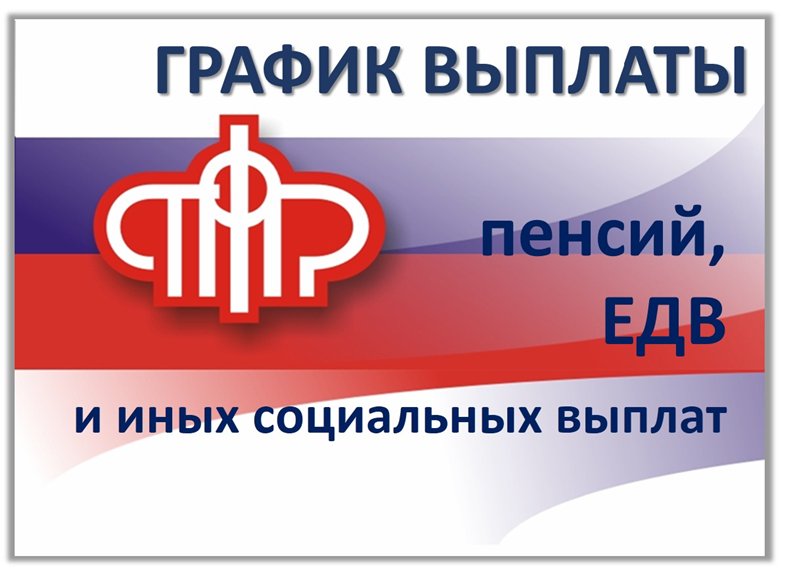 в отделениях почтовой связи Санкт-Петербурга:в отделениях почтовой связи, работающих по индивидуальному режиму с выходными воскресенье – понедельник.Выплата по дополнительному массиву -    16   апреля  2020 года        через отделения Северо-Западного банка  ПАО Сбербанк:через  кредитные организации, с которыми Отделением заключены договоры о доставке сумм пенсий, ЕДВ  и иных социальных выплат, производимых Пенсионным фондом Российской Федерации –     16  апреля 2020 годаВыплата по дополнительному массиву:  -   7 апреля 2020 года                                                                      - 24 апреля 2020 годаДата выплаты по графикуДата фактической выплаты3 - 43 апреля5 - 66 апреля7 7 апреля88 апреля9 9 апреля10 - 1110 апреля12 - 1313 апреля1414 апреля1515 апреля1616 апреля17 - 1817 апреля19 - 2020 апреля2121 апреляДата выплаты по графикуДата фактической выплаты3 - 43 апреля5 - 64 апреля77 апреля88 апреля99 апреля10 - 1110 апреля12 - 1311 апреля1414 апреля15 15 апреля1616 апреля17 - 1817 апреля19 - 2018 апреля2121 апреляДата выплатыНаименование района20.04.2020Московский, ПетроградскийВасилеостровский, Пушкинский, Колпинский, Кировский21.04.2020Адмиралтейский, Выборгский,         Калининский, Приморский,         Курортный, КрасногвардейскийКронштадтский, г. Ломоносов,Петродворцовый23.04.2020Центральный, Фрунзенский,Невский, Красносельский